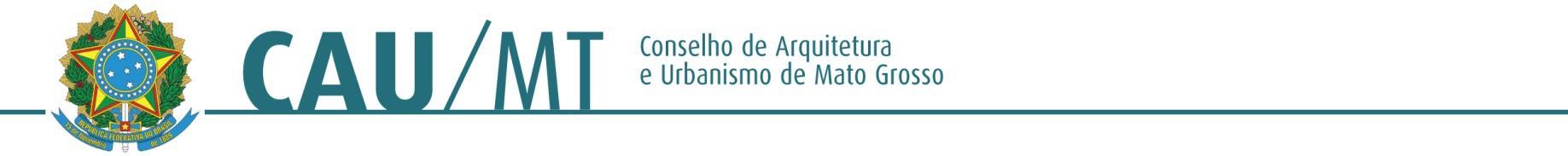 Comissão de Planejamento, Administração e Finanças do CAU/MT - 2016PROTOCOLO: 348492/2016INTERESSADO: CAU/MTASSUNTO: SOLICITAÇÃO DE   RELAÇÕES /JORNADA DE TRABALHODELIBERAÇÃO Nº 19/2016 – CAF-CAU/MTA Comissão de Planejamento, Administração e Finanças do CAU/MT– (CAF-CAU/MT), reunido ordinariamente em Cuiabá-MT, na sede do CAU/MT, no dia 15 de março de 2016, no uso das competências que lhe conferem o Art. 42 do Regimento Interno do CAU/MT, após análise do assunto em epígrafe; eConsiderando: o relato do conselheiro José da Costa Marques que após análise da proposta de Assédio Moral já está previsto em Lei.Considerando: o relato do conselheiro José da Costa Marques que após análise da proposta de Estabilidade os funcionários já são beneficiados pela Lei.Deliberou:1 – Pela não aprovação da solicitação dos funcionários pois já são beneficiados pela Lei.2-   Pela não aprovação da solicitação dos funcionários pois já são beneficiados pela Lei.3 - Encaminhar para conhecimento dos funcionários.Cuiabá - MT, 15 de março de 2016.ALTAIR MEDERIOS_________________________________________Coordenador da CAF – CAU/MTJOSÉ DA COSTA MARQUES___________________________________Coordenador AdjuntoCARLOS ALBERTO OSEKO JUNIOR____________________________Conselheiro TitularELIANE DE CAMPOS GOMES_________________________________Conselheira Titular